毕业论文（设计）基本规范及格式要求一、毕业论文（设计）基本规范要求1．毕业论文（设计）内容包含论文（设计）题目、中英文摘要（含关键词）、目录、正文、参考文献、附录等。2．学生毕业论文的撰写须在指导老师指导下独立完成，论文要有明确主题和完整的论述，论点明确、论据充分可靠、语句通顺、逻辑性强、格式规范。（二）论文打印要求毕业论文用A4纸打印。页面设置的页边距为上：2.3cm，下：2.6 cm，左：3.0cm，右：2.3 cm。装订线位置一律左侧。页码居中。（三）论文结构及具体要求毕业论文的结构依次为：（1）封面；（2）目录；（3）中英文摘要（含关键词）；（4）正文；（5）参考文献；（7）附录；（8）后记；（9）封底（四）封面封面颜色一般为白色，要按照学校统一规定的格式排版，论文题目是文章总体内容的体现，应简洁明确、有概括性，字数不宜超过20个字，可分为两行。（五）目录目录一般按二级标题编写，要求层次清晰，且要与正文标题一致。主要包括绪论（或前言）、正文主体、参考文献等。“目录”两字三号黑体、居中，“目录”两字与正文空一行。（六）中英文摘要（中文在前，英文在后）及关键词摘要是论文内容的简要陈述，应尽量反映论文的主要信息，内容包括研究目的、方法、成果、结论及意义等。中文摘要一般为200－300 字，英文摘要应与中文摘要内容相对应。关键词一般为3—6个。（七）正文论文正文部分包括：绪论、论文主体及结论。正文的层次序号文科为：第一级：一、二、三、……  ；   第二级：（一）（二）（三）…… ；第三级：l.　2.　3. …… 。正文的层次序号理工科为：第一级：一、二、三、……  ；   第二级：1.1.　2.1.　3.1.…… ；第三级：1.1.1.　2.1.1. …… 。字体的要求：第一级题序和标题用三号黑体字。第二级题序和标题用四号黑体字。第三级及以下各级题序和标题用小四号黑体字。文章正文内容用小四号宋体字。论文主体是论文的主要组成部分。要求层次清楚，文字简练，通顺，重点突出。第一级题序和标题居中放置，其余各级题序和标题一律沿版面左侧边线顶格安排。“结论”两字与上文空一行。论文除封面外均加页眉，目录页页眉为“目录”、摘要页页眉为“摘要”，自正文起，页眉为“湖州学院本科毕业论文”，字体为宋体五号字。页码居中，摘要部分以大写罗马数字“Ⅰ、Ⅱ……”标注，正文部分以绪论为首页，以阿拉伯数字“1、2、3……”标注。常用格式如下：1.专著、论文集、研究报告：[序号]主要责任者（注：两个责任者之间用逗号隔开）．文献题名[文献类型标识]．出版地：出版者，出版年．起止页码.举例：[1] 陈范才. 现代电镀技术[M].北京:中国纺织出版社,2019.[2] 吴海霞，沈剑平．电视论坛[C] . 北京：人民教育出版社，2003．（2）：56．[3] 中国教育与人力资源问题报告课题组.从人口大国迈向人力资源强国[R].北京：高等教育出版社，2003.2.学位论文：[序号]主要责任者．文献题名[D]．保管地：保管单位，完成年.起止页码.举例：[1] 邓友. 论电视艺术的美学性[D].北京：北京广播学院，2004.3.析出文献：[序号]析出文献主要责任者（注：两个责任者之间用逗号隔开）．析出文献题名[A]．原文献主要责任者.原文献题名[C].出版地：出版者，出版年．析出文献起止页码（如文内已列明，则省略）.举例：[1] [英]穆尔.电影理论的结构[A].瞿涛.电影学文集[C].北京：人民出版社，1993.34.4.期刊文章：[序号]主要责任者．文献题名[J].刊名，出版年，卷（期）.举例：[1] 李海．音乐传播的文化思考[J]．当代传播，2004，（10）：26．5.报纸文章：[序号]主要责任者．文献题名[N]．报纸名，出版日期（版次）．举例：[1] 周济.情系教育 办好教育[N].中国教育报,2004－1－29（1）．6.网络文献：[序号]主要责任者．网络文献题名[文献类型标识]．网络文献的出处或可获得地址. 举例：　[1] 吴霓.育科学大家谈[J/OL].http://www.jyb.com.cn/2002zt/jykx/145.htm. [2] 方锦柔. 中国人民大学学报论文文摘（1983—1993）. 英文版（DB/CD）.北京：中国百科全书出版社，1996.7.外文期刊文献编排格式及示例[1]Amit, Raphael.Strategic Assets and Organizational Rent[J].Strategic Management Journal, 2000,(2):16～18.8.外文专著文献编排格式及示例[1] Andrews, K. R..The Concept of Corporate Strategy[M]. IL: Irwin, 1971.22.9.各种未定类型文献：[序号]主要责任者.文献题名[Z].出版地：出版者，出版年.举例：[1]何东昌.中华人民共和国重要教育文献（1991-1997）[Z].海口:海南出版社,1998.常见的文献类型标识表：（八）参考文献参考文献目录按引用顺序排列，表示的格式与正文注释基本相同，但省略页码。（九）附录对于一些不宜放在正文中，但有参考价值的内容，可编入附录中。例如样本、问卷、图表、范例，冗长的公式推导、编写的算法、语言程序以及解释、论证过程、原始数据附表等，一般附录的篇幅不宜超过正文。（十）其它要求在毕业论文中，不同专业还对文字、表格、图、公式、标点符号、数字用法、量和单位等有具体要求，由该专业教研室根据国家相关标准相应地提出。本规范的有关具体要求见论文模板。二、毕业论文封面、模板及其他过程材料模板附件1 ：封面模版（由学院统一填写好“    届”后下发）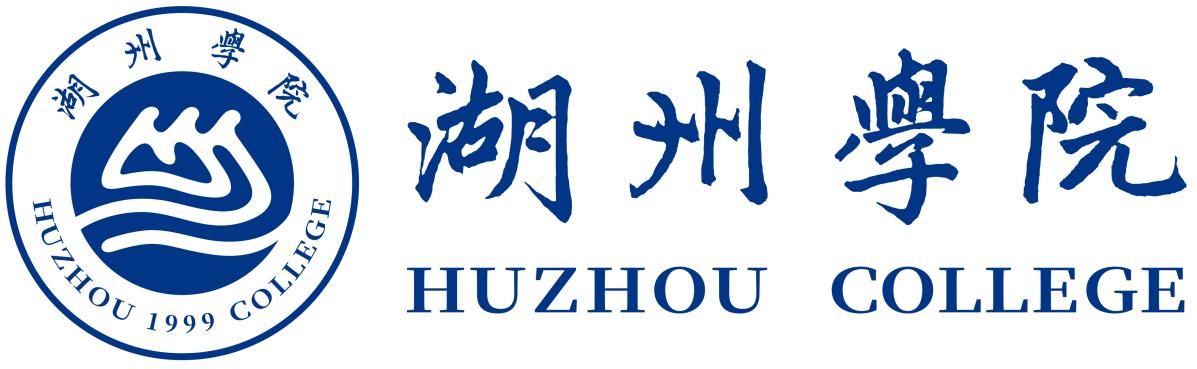      届本科毕业论文(设计)课 题 名 称：                           课 题 名 称（英文）：                    学 生 姓 名：            学 号：        专 业 名 称：                           指 导 教 师：            职 称：        所 在 学 院：                           完 成 日 期：            年     月     日附件2 :正文模版目  录（“目录”两字中间空两格，三号黑体，居中，行距为单倍，与正文之间空一行）中文摘要  ………………………………………………………………………… ⅠABSTRACT ……………………………………………………………………… Ⅱ一、绪论 ………………………………………………………………………………1二、XXXXXXXXXXXXXX ……………………………………………………………… **（一）XXXXXXXXX ……………………………………………………………… **（二）XXXXXXXXX ……………………………………………………………… **（三）XXXXXXXXX ……………………………………………………………… **……三、XXXXXXXXXXXXXXXXXXXXXXXX ………………………………………………… **（一）XXXXXXXX ……………………………………………………………… **（二）XXXXXXXX ……………………………………………………………… **…...XX、……结论 …………………………………………………………………………… **附录 XXXXXXXXXXXX (如果有附录应列入目录) …………………………………… **参考文献…………………………………………………………………………… **注：    1．一般列两级标题；行距1.5倍；亦可采取三级标题形式。    2．目录正文用小四号宋体，无页码。摘  要( “摘要”之间空两格，三号黑体、居中，2倍行距)XXXXXXXXXXXXXXXXXXXXX XXXXXXXXXXXXXXXX……(小四号宋体,1.25倍行距)关键词： XXXX ……        （“关键词” 顶格写，与摘要内容空一行，且与内容为小四号黑体）ABSTRACT（为Times New Roman 16号加粗，2倍行距）TXXXXXXXXXXXXXXXXXXXXXXXXXXXXXXXXXXXXXXXXXXXX……（正文为Times New Roman 14号，行距1.25倍）Key words: XXXXXX（“Key Words”顶格写，与英文摘要内容空一行，字体为Times New Roman 14号，行距1.25倍）一、绪  论（“绪论”之间空两格，三号黑体居中，2倍行距）XXXXXXXXXXXXXXXXXXXXXXXXXXXXXXXXXXXXXXXXXXXXX……（宋体小四号，1.25倍行距）二、XXXXXXXXXXXXXXXXX(正文一级标题三号黑体居中；标题与正文行距为2倍行距；如果有副标题，加破折号，破折号后小四号黑体居中)（一）XXXXX (二级标题和题序用四号黑体)XXXXXXXXXXXXXXXXXXXXXXX[1],XXXXXXXXXX……(正文用宋体小四，行距为1.25倍)……（二）XXXXX……（……）……三、XXXXXXXXXXXXXXXXX（与上一个一级标题之间空一行，其他要求同上）…………X、结  论 （与正文空一行，“结论”两字之间空两格，三号黑体居中，2倍行距）  XXXXXXXXXXXXXXX（小四宋体，与正文要求一致）参考文献（参考文献另起一页，3号黑体，居中，2倍行距）一、中文部分（宋体5号，1.25倍行距）[1] 刘小龙．电视艺术美学[M]．北京：中国广播电视出版社，1999.[2] 吴海霞，沈剑平．电视论坛[C] . 北京：人民教育出版社，2003．（2）．[3] ……                                    二、英文部分 （Times New Roman 11号，行距1.25倍）[1] Chow, W. S., Shyu, J. C. and Wang, K. C.Developing A Forecast System for Hotel Occupancy Rate Using Integrated ARIMA Models[J]. Journal of International Hospitality, Leisure & Tourism Management, 1998.(2).[2] ……                                       附  录（附录另起一页，“附录”两字中间空两格，黑体三号，居中，2倍行距）注：若附录有好几项，则每项附录均另起一页。附件3：诚信承诺书及其他过程材料模版 湖州学院本科毕业论文（设计）诚信承诺书附件4：其他过程材料模版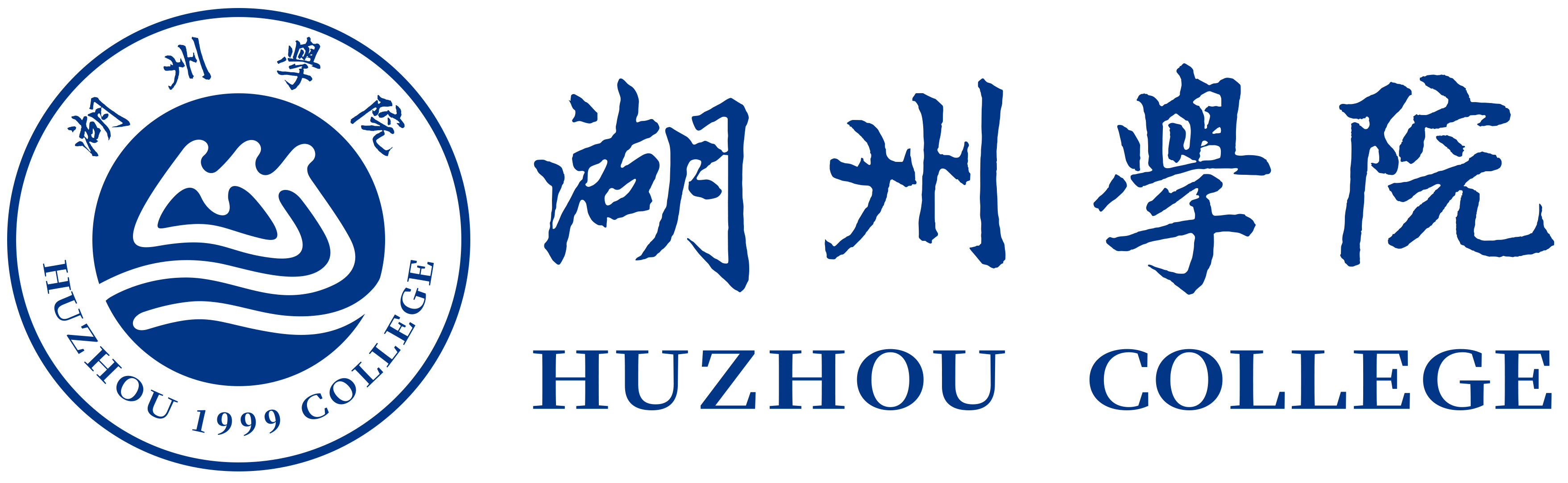 毕业设计（论文）过程管理材料（        届）专    业                       学    号                       学生姓名                         过程材料目录湖州学院本科毕业论文（设计）任务书湖州学院本科毕业论文（设计）开题报告湖州学院本科毕业论文（设计）指导情况记录表湖州学院本科毕业论文（设计）指导教师评阅表湖州学院本科毕业论文（设计）评阅人评阅表湖州学院本科毕业论文（设计）答辩记录表湖州学院本科毕业论文（设计）成绩登记表湖州学院本科毕业论文（设计）任务书（方正小标宋简体小二）本科毕业论文（设计）开题报告（粗体，楷体_GB2312 三号）课 题 名 称：                             学 生 姓 名：             学 号：         专 业 名 称：                             指 导 教 师：             职 称：         所 在 学 院：                             说   明1．根据《湖州学院本科毕业论文（设计）工作管理办法》，学生必须撰写《毕业论文（设计）开题报告》，由指导教师签署意见、教研室审查，教研室主任（专业负责人）批准后实施。2．开题报告是毕业论文（设计）答辩委员会对学生答辩资格审查的依据材料之一。学生应当在毕业论文（设计）工作前期内完成，开题报告不合格者不得参加答辩。3．毕业论文（设计）开题报告各项内容要实事求是，逐条认真填写。其中的文字表达要明确、严谨，语言通顺，外来语要同时用原文和中文表达。第一次出现缩写词，须注出全称。4．本报告中，由学生本人撰写的对课题和研究工作的分析及描述，应不少于2000字，没有经过整理归纳，缺乏个人见解仅仅从网上下载材料拼凑而成的开题报告按不合格论。5．各学院完成毕业论文（设计）开题检查后，应写一份开题情况总结报告。本科毕业论文（设计）开题报告湖州学院本科毕业论文（设计）指导情况记录表学院：                 专业：                 指导教师：             说明：1.本表一名学生一份，由指导教师填写，工作完成后交本学院教学办存档。      2.指导次数根据实际次数自行增减。湖州学院本科毕业论文（设计）指导教师评阅表湖州学院本科毕业论文（设计）评阅人评阅表湖州学院本科毕业论文（设计）答辩记录表附：答辩评分标准及内容湖州学院本科毕业论文（设计）成绩登记表说明：1.此表一式两份，一份学校存档，一份所在学院存档；2．毕业论文（设计）总成绩采用“结构分”，指导教师、评阅人、答辩小组的评分分别占30%、30%、40%；成绩等级分优秀（90-100）、良好（80-89）、中等（70-79）、及格（60-69）、不及格（60分以下）。专著期刊报纸文章论文集学位论文报告网络数据库网络期刊网络电子公告未定类型ＭＪＮＣＤＲ DB/OLJ/OLEB/OLZ毕业论文（设计）题目毕业论文（设计）题目学生姓名年  级      级学  号所在学院所学专业学生承诺我承诺在毕业论文（设计）活动中遵守学校有关规定，恪守学术规范，在本人的毕业论文（设计）内容除特别注明和引用外，均为本人观点，不存在剽窃、抄袭他人的学术观点、思想和成果，不存在伪造、篡改实验数据。如有违规行为发生我愿承担一切责任，接受学校的处理，并承担相应的法律责任。学生（签名）：                                                       年   月   日                                               （日期在论文封面日期之后）学生承诺我承诺在毕业论文（设计）活动中遵守学校有关规定，恪守学术规范，在本人的毕业论文（设计）内容除特别注明和引用外，均为本人观点，不存在剽窃、抄袭他人的学术观点、思想和成果，不存在伪造、篡改实验数据。如有违规行为发生我愿承担一切责任，接受学校的处理，并承担相应的法律责任。学生（签名）：                                                       年   月   日                                               （日期在论文封面日期之后）学生承诺我承诺在毕业论文（设计）活动中遵守学校有关规定，恪守学术规范，在本人的毕业论文（设计）内容除特别注明和引用外，均为本人观点，不存在剽窃、抄袭他人的学术观点、思想和成果，不存在伪造、篡改实验数据。如有违规行为发生我愿承担一切责任，接受学校的处理，并承担相应的法律责任。学生（签名）：                                                       年   月   日                                               （日期在论文封面日期之后）学生承诺我承诺在毕业论文（设计）活动中遵守学校有关规定，恪守学术规范，在本人的毕业论文（设计）内容除特别注明和引用外，均为本人观点，不存在剽窃、抄袭他人的学术观点、思想和成果，不存在伪造、篡改实验数据。如有违规行为发生我愿承担一切责任，接受学校的处理，并承担相应的法律责任。学生（签名）：                                                       年   月   日                                               （日期在论文封面日期之后）学生承诺我承诺在毕业论文（设计）活动中遵守学校有关规定，恪守学术规范，在本人的毕业论文（设计）内容除特别注明和引用外，均为本人观点，不存在剽窃、抄袭他人的学术观点、思想和成果，不存在伪造、篡改实验数据。如有违规行为发生我愿承担一切责任，接受学校的处理，并承担相应的法律责任。学生（签名）：                                                       年   月   日                                               （日期在论文封面日期之后）学生承诺我承诺在毕业论文（设计）活动中遵守学校有关规定，恪守学术规范，在本人的毕业论文（设计）内容除特别注明和引用外，均为本人观点，不存在剽窃、抄袭他人的学术观点、思想和成果，不存在伪造、篡改实验数据。如有违规行为发生我愿承担一切责任，接受学校的处理，并承担相应的法律责任。学生（签名）：                                                       年   月   日                                               （日期在论文封面日期之后）指导教师承诺我承诺在指导学生毕业论文（设计）活动中遵守学校有关规定，恪守学术规范，经过本人认真核查，该同学的毕业论文（设计）内容除特别注明和引用外，均为该生本人观点，未发现剽窃、抄袭他人的学术观点、思想和成果，未发现伪造、篡改实验数据的现象。指导教师（签名）：        年   月   日   （日期在论文封面日期之后）指导教师承诺我承诺在指导学生毕业论文（设计）活动中遵守学校有关规定，恪守学术规范，经过本人认真核查，该同学的毕业论文（设计）内容除特别注明和引用外，均为该生本人观点，未发现剽窃、抄袭他人的学术观点、思想和成果，未发现伪造、篡改实验数据的现象。指导教师（签名）：        年   月   日   （日期在论文封面日期之后）指导教师承诺我承诺在指导学生毕业论文（设计）活动中遵守学校有关规定，恪守学术规范，经过本人认真核查，该同学的毕业论文（设计）内容除特别注明和引用外，均为该生本人观点，未发现剽窃、抄袭他人的学术观点、思想和成果，未发现伪造、篡改实验数据的现象。指导教师（签名）：        年   月   日   （日期在论文封面日期之后）指导教师承诺我承诺在指导学生毕业论文（设计）活动中遵守学校有关规定，恪守学术规范，经过本人认真核查，该同学的毕业论文（设计）内容除特别注明和引用外，均为该生本人观点，未发现剽窃、抄袭他人的学术观点、思想和成果，未发现伪造、篡改实验数据的现象。指导教师（签名）：        年   月   日   （日期在论文封面日期之后）指导教师承诺我承诺在指导学生毕业论文（设计）活动中遵守学校有关规定，恪守学术规范，经过本人认真核查，该同学的毕业论文（设计）内容除特别注明和引用外，均为该生本人观点，未发现剽窃、抄袭他人的学术观点、思想和成果，未发现伪造、篡改实验数据的现象。指导教师（签名）：        年   月   日   （日期在论文封面日期之后）指导教师承诺我承诺在指导学生毕业论文（设计）活动中遵守学校有关规定，恪守学术规范，经过本人认真核查，该同学的毕业论文（设计）内容除特别注明和引用外，均为该生本人观点，未发现剽窃、抄袭他人的学术观点、思想和成果，未发现伪造、篡改实验数据的现象。指导教师（签名）：        年   月   日   （日期在论文封面日期之后）课题名称（楷体_GB2312五号）（楷体_GB2312五号）（楷体_GB2312五号）（楷体_GB2312五号）（楷体_GB2312五号）（楷体_GB2312五号）（楷体_GB2312五号）学生姓名（楷体_GB2312五号）学号学号（楷体_GB2312五号）指导教师指导教师（楷体_GB2312五号）选题来源：□实验     □实习     □工程实践      □翻译实践□社会调查            □其它来源于社会实践或应用研究选题来源：□实验     □实习     □工程实践      □翻译实践□社会调查            □其它来源于社会实践或应用研究选题来源：□实验     □实习     □工程实践      □翻译实践□社会调查            □其它来源于社会实践或应用研究选题来源：□实验     □实习     □工程实践      □翻译实践□社会调查            □其它来源于社会实践或应用研究选题来源：□实验     □实习     □工程实践      □翻译实践□社会调查            □其它来源于社会实践或应用研究选题来源：□实验     □实习     □工程实践      □翻译实践□社会调查            □其它来源于社会实践或应用研究选题来源：□实验     □实习     □工程实践      □翻译实践□社会调查            □其它来源于社会实践或应用研究选题来源：□实验     □实习     □工程实践      □翻译实践□社会调查            □其它来源于社会实践或应用研究完成成果形式：□毕业论文     □毕业设计     □其他形式完成成果形式：□毕业论文     □毕业设计     □其他形式完成成果形式：□毕业论文     □毕业设计     □其他形式完成成果形式：□毕业论文     □毕业设计     □其他形式完成成果形式：□毕业论文     □毕业设计     □其他形式完成成果形式：□毕业论文     □毕业设计     □其他形式完成成果形式：□毕业论文     □毕业设计     □其他形式完成成果形式：□毕业论文     □毕业设计     □其他形式选题意义：不少于150字（楷体_GB2312五号）选题意义：不少于150字（楷体_GB2312五号）选题意义：不少于150字（楷体_GB2312五号）选题意义：不少于150字（楷体_GB2312五号）选题意义：不少于150字（楷体_GB2312五号）选题意义：不少于150字（楷体_GB2312五号）选题意义：不少于150字（楷体_GB2312五号）选题意义：不少于150字（楷体_GB2312五号）课题在国内外的研究状况及发展趋势：不少于200字（楷体_GB2312五号）课题在国内外的研究状况及发展趋势：不少于200字（楷体_GB2312五号）课题在国内外的研究状况及发展趋势：不少于200字（楷体_GB2312五号）课题在国内外的研究状况及发展趋势：不少于200字（楷体_GB2312五号）课题在国内外的研究状况及发展趋势：不少于200字（楷体_GB2312五号）课题在国内外的研究状况及发展趋势：不少于200字（楷体_GB2312五号）课题在国内外的研究状况及发展趋势：不少于200字（楷体_GB2312五号）课题在国内外的研究状况及发展趋势：不少于200字（楷体_GB2312五号）课题主要任务目标：不少于100字（楷体_GB2312五号）课题主要任务目标：不少于100字（楷体_GB2312五号）课题主要任务目标：不少于100字（楷体_GB2312五号）课题主要任务目标：不少于100字（楷体_GB2312五号）课题主要任务目标：不少于100字（楷体_GB2312五号）课题主要任务目标：不少于100字（楷体_GB2312五号）课题主要任务目标：不少于100字（楷体_GB2312五号）课题主要任务目标：不少于100字（楷体_GB2312五号）主要参考文献：不少于10篇（楷体_GB2312五号）主要参考文献：不少于10篇（楷体_GB2312五号）主要参考文献：不少于10篇（楷体_GB2312五号）主要参考文献：不少于10篇（楷体_GB2312五号）主要参考文献：不少于10篇（楷体_GB2312五号）主要参考文献：不少于10篇（楷体_GB2312五号）主要参考文献：不少于10篇（楷体_GB2312五号）主要参考文献：不少于10篇（楷体_GB2312五号）进度安排：进度安排：进度安排：进度安排：进度安排：进度安排：进度安排：进度安排：指导教师签字    年  月  日    年  月  日学院审核（盖章）学院审核（盖章）学院审核（盖章）    年  月 日    年  月 日学生姓名楷体_GB231五号号楷体_GB231五号号学 号（同上）（同上）专 业（同上）指导教师（同上）（同上）职 称（同上）（同上）所在学院 （同上）课题类型囗 理论研究　　囗 应用研究　　囗 设计开发　囗 其他工程技术研究囗 理论研究　　囗 应用研究　　囗 设计开发　囗 其他工程技术研究囗 理论研究　　囗 应用研究　　囗 设计开发　囗 其他工程技术研究囗 理论研究　　囗 应用研究　　囗 设计开发　囗 其他工程技术研究囗 理论研究　　囗 应用研究　　囗 设计开发　囗 其他工程技术研究囗 理论研究　　囗 应用研究　　囗 设计开发　囗 其他工程技术研究囗 理论研究　　囗 应用研究　　囗 设计开发　囗 其他工程技术研究课题来源囗教师命题　　囗 学生自主命题　　囗 教师科研课题囗教师命题　　囗 学生自主命题　　囗 教师科研课题囗教师命题　　囗 学生自主命题　　囗 教师科研课题囗教师命题　　囗 学生自主命题　　囗 教师科研课题囗教师命题　　囗 学生自主命题　　囗 教师科研课题囗教师命题　　囗 学生自主命题　　囗 教师科研课题囗教师命题　　囗 学生自主命题　　囗 教师科研课题课题名称楷体_GB2312五号楷体_GB2312五号楷体_GB2312五号楷体_GB2312五号楷体_GB2312五号楷体_GB2312五号楷体_GB2312五号一、选题依据及意义（不少于300字）     楷体_GB2312五号，单倍行距一、选题依据及意义（不少于300字）     楷体_GB2312五号，单倍行距一、选题依据及意义（不少于300字）     楷体_GB2312五号，单倍行距一、选题依据及意义（不少于300字）     楷体_GB2312五号，单倍行距一、选题依据及意义（不少于300字）     楷体_GB2312五号，单倍行距一、选题依据及意义（不少于300字）     楷体_GB2312五号，单倍行距一、选题依据及意义（不少于300字）     楷体_GB2312五号，单倍行距一、选题依据及意义（不少于300字）     楷体_GB2312五号，单倍行距二、研究目标与主要内容（含论文(设计)提纲，不少于300字）楷体_GB2312五号，单倍行距二、研究目标与主要内容（含论文(设计)提纲，不少于300字）楷体_GB2312五号，单倍行距二、研究目标与主要内容（含论文(设计)提纲，不少于300字）楷体_GB2312五号，单倍行距二、研究目标与主要内容（含论文(设计)提纲，不少于300字）楷体_GB2312五号，单倍行距二、研究目标与主要内容（含论文(设计)提纲，不少于300字）楷体_GB2312五号，单倍行距二、研究目标与主要内容（含论文(设计)提纲，不少于300字）楷体_GB2312五号，单倍行距二、研究目标与主要内容（含论文(设计)提纲，不少于300字）楷体_GB2312五号，单倍行距二、研究目标与主要内容（含论文(设计)提纲，不少于300字）楷体_GB2312五号，单倍行距三、研究方法和手段   不少于300字，楷体_GB2312五号，单倍行距三、研究方法和手段   不少于300字，楷体_GB2312五号，单倍行距三、研究方法和手段   不少于300字，楷体_GB2312五号，单倍行距三、研究方法和手段   不少于300字，楷体_GB2312五号，单倍行距三、研究方法和手段   不少于300字，楷体_GB2312五号，单倍行距三、研究方法和手段   不少于300字，楷体_GB2312五号，单倍行距三、研究方法和手段   不少于300字，楷体_GB2312五号，单倍行距三、研究方法和手段   不少于300字，楷体_GB2312五号，单倍行距四、文献综述（在对选题涉及的研究领域的文献进行广泛阅读或调查的基础上，对该领域的研究现状、发展动态等内容进行综述，并提出自己的见解和研究思路。）不少于800字，楷体_GB2312五号，单倍行距四、文献综述（在对选题涉及的研究领域的文献进行广泛阅读或调查的基础上，对该领域的研究现状、发展动态等内容进行综述，并提出自己的见解和研究思路。）不少于800字，楷体_GB2312五号，单倍行距四、文献综述（在对选题涉及的研究领域的文献进行广泛阅读或调查的基础上，对该领域的研究现状、发展动态等内容进行综述，并提出自己的见解和研究思路。）不少于800字，楷体_GB2312五号，单倍行距四、文献综述（在对选题涉及的研究领域的文献进行广泛阅读或调查的基础上，对该领域的研究现状、发展动态等内容进行综述，并提出自己的见解和研究思路。）不少于800字，楷体_GB2312五号，单倍行距四、文献综述（在对选题涉及的研究领域的文献进行广泛阅读或调查的基础上，对该领域的研究现状、发展动态等内容进行综述，并提出自己的见解和研究思路。）不少于800字，楷体_GB2312五号，单倍行距四、文献综述（在对选题涉及的研究领域的文献进行广泛阅读或调查的基础上，对该领域的研究现状、发展动态等内容进行综述，并提出自己的见解和研究思路。）不少于800字，楷体_GB2312五号，单倍行距四、文献综述（在对选题涉及的研究领域的文献进行广泛阅读或调查的基础上，对该领域的研究现状、发展动态等内容进行综述，并提出自己的见解和研究思路。）不少于800字，楷体_GB2312五号，单倍行距四、文献综述（在对选题涉及的研究领域的文献进行广泛阅读或调查的基础上，对该领域的研究现状、发展动态等内容进行综述，并提出自己的见解和研究思路。）不少于800字，楷体_GB2312五号，单倍行距五、参考文献（作者、书名或论文（设计）题目、出版社或刊号、出版年月或出版期号）列出10部（篇）参考文献，格式同正文参考文献五、参考文献（作者、书名或论文（设计）题目、出版社或刊号、出版年月或出版期号）列出10部（篇）参考文献，格式同正文参考文献五、参考文献（作者、书名或论文（设计）题目、出版社或刊号、出版年月或出版期号）列出10部（篇）参考文献，格式同正文参考文献五、参考文献（作者、书名或论文（设计）题目、出版社或刊号、出版年月或出版期号）列出10部（篇）参考文献，格式同正文参考文献五、参考文献（作者、书名或论文（设计）题目、出版社或刊号、出版年月或出版期号）列出10部（篇）参考文献，格式同正文参考文献五、参考文献（作者、书名或论文（设计）题目、出版社或刊号、出版年月或出版期号）列出10部（篇）参考文献，格式同正文参考文献五、参考文献（作者、书名或论文（设计）题目、出版社或刊号、出版年月或出版期号）列出10部（篇）参考文献，格式同正文参考文献五、参考文献（作者、书名或论文（设计）题目、出版社或刊号、出版年月或出版期号）列出10部（篇）参考文献，格式同正文参考文献六、特色与创新不少于150字，楷体_GB2312五号，单倍行距六、特色与创新不少于150字，楷体_GB2312五号，单倍行距六、特色与创新不少于150字，楷体_GB2312五号，单倍行距六、特色与创新不少于150字，楷体_GB2312五号，单倍行距六、特色与创新不少于150字，楷体_GB2312五号，单倍行距六、特色与创新不少于150字，楷体_GB2312五号，单倍行距六、特色与创新不少于150字，楷体_GB2312五号，单倍行距六、特色与创新不少于150字，楷体_GB2312五号，单倍行距七、工作进度安排（时间、内容、步骤）楷体_GB2312五号，单倍行距七、工作进度安排（时间、内容、步骤）楷体_GB2312五号，单倍行距七、工作进度安排（时间、内容、步骤）楷体_GB2312五号，单倍行距七、工作进度安排（时间、内容、步骤）楷体_GB2312五号，单倍行距七、工作进度安排（时间、内容、步骤）楷体_GB2312五号，单倍行距七、工作进度安排（时间、内容、步骤）楷体_GB2312五号，单倍行距七、工作进度安排（时间、内容、步骤）楷体_GB2312五号，单倍行距七、工作进度安排（时间、内容、步骤）楷体_GB2312五号，单倍行距指导教师意见指导教师意见                                 指导教师签名：                                            年    月    日                                 指导教师签名：                                            年    月    日                                 指导教师签名：                                            年    月    日                                 指导教师签名：                                            年    月    日                                 指导教师签名：                                            年    月    日                                 指导教师签名：                                            年    月    日教研室或系部意见教研室或系部意见教研室或系部意见教研室或系部意见教研室或系部意见学院意见学院意见学院意见       同意主任签名：（指导教师所属教研室或系部主任）年   月  日             同意主任签名：（指导教师所属教研室或系部主任）年   月  日             同意主任签名：（指导教师所属教研室或系部主任）年   月  日             同意主任签名：（指导教师所属教研室或系部主任）年   月  日             同意主任签名：（指导教师所属教研室或系部主任）年   月  日                   同意教学副院长签名：年   月  日             同意教学副院长签名：年   月  日             同意教学副院长签名：年   月  日学生姓名学生姓名班级学 号第一 次指 导指导时间：指导内容：指导时间：指导内容：指导时间：指导内容：指导时间：指导内容：指导时间：指导内容：指导时间：指导内容：第二 次指 导指导时间：指导内容：指导时间：指导内容：指导时间：指导内容：指导时间：指导内容：指导时间：指导内容：指导时间：指导内容：第三次指导指导时间： 指导内容：指导时间： 指导内容：指导时间： 指导内容：指导时间： 指导内容：指导时间： 指导内容：指导时间： 指导内容：第四次指导指导时间：指导内容：指导时间：指导内容：指导时间：指导内容：指导时间：指导内容：指导时间：指导内容：指导时间：指导内容：第五次指导指导时间：指导内容：指导时间：指导内容：指导时间：指导内容：指导时间：指导内容：指导时间：指导内容：指导时间：指导内容：课题题目（楷体_GB2312五号）（楷体_GB2312五号）（楷体_GB2312五号）（楷体_GB2312五号）（楷体_GB2312五号）学生姓名（同上）学号（同上）专业（同上）指导教师姓名（同上）职称（同上）得分（同上）指导教师审阅意见：200字以上，楷体_GB2312五号，1.5倍行距指导教师（签字）：                      年     月     日（时间依照学生答辩前2周填写）指导教师审阅意见：200字以上，楷体_GB2312五号，1.5倍行距指导教师（签字）：                      年     月     日（时间依照学生答辩前2周填写）指导教师审阅意见：200字以上，楷体_GB2312五号，1.5倍行距指导教师（签字）：                      年     月     日（时间依照学生答辩前2周填写）指导教师审阅意见：200字以上，楷体_GB2312五号，1.5倍行距指导教师（签字）：                      年     月     日（时间依照学生答辩前2周填写）指导教师审阅意见：200字以上，楷体_GB2312五号，1.5倍行距指导教师（签字）：                      年     月     日（时间依照学生答辩前2周填写）指导教师审阅意见：200字以上，楷体_GB2312五号，1.5倍行距指导教师（签字）：                      年     月     日（时间依照学生答辩前2周填写）课题题目（楷体_GB2312五号）（楷体_GB2312五号）（楷体_GB2312五号）（楷体_GB2312五号）（楷体_GB2312五号）学生姓名（同上）学号（同上）专业（同上）评阅人姓名（同上）职称（同上）得分（同上）评阅人评阅意见：200字以上，楷体_GB2312五号，1.5倍行距评阅人（签字）：                    年     月     日                                             （时间依照学生答辩前1周时间）评阅人评阅意见：200字以上，楷体_GB2312五号，1.5倍行距评阅人（签字）：                    年     月     日                                             （时间依照学生答辩前1周时间）评阅人评阅意见：200字以上，楷体_GB2312五号，1.5倍行距评阅人（签字）：                    年     月     日                                             （时间依照学生答辩前1周时间）评阅人评阅意见：200字以上，楷体_GB2312五号，1.5倍行距评阅人（签字）：                    年     月     日                                             （时间依照学生答辩前1周时间）评阅人评阅意见：200字以上，楷体_GB2312五号，1.5倍行距评阅人（签字）：                    年     月     日                                             （时间依照学生答辩前1周时间）评阅人评阅意见：200字以上，楷体_GB2312五号，1.5倍行距评阅人（签字）：                    年     月     日                                             （时间依照学生答辩前1周时间）课题题目课题题目（楷体_GB2312五号）（楷体_GB2312五号）（楷体_GB2312五号）（楷体_GB2312五号）（楷体_GB2312五号）（楷体_GB2312五号）（楷体_GB2312五号）（楷体_GB2312五号）（楷体_GB2312五号）学生姓名学生姓名（同上）（同上）学号学号（同上）专业专业（同上）（同上）答辩记录：不少于3个问题200字以上，楷体_GB2312五号，1.5倍行距                                记录人（签名）：                                                                         年    月   日                                                        （以答辩日期为准）答辩记录：不少于3个问题200字以上，楷体_GB2312五号，1.5倍行距                                记录人（签名）：                                                                         年    月   日                                                        （以答辩日期为准）答辩记录：不少于3个问题200字以上，楷体_GB2312五号，1.5倍行距                                记录人（签名）：                                                                         年    月   日                                                        （以答辩日期为准）答辩记录：不少于3个问题200字以上，楷体_GB2312五号，1.5倍行距                                记录人（签名）：                                                                         年    月   日                                                        （以答辩日期为准）答辩记录：不少于3个问题200字以上，楷体_GB2312五号，1.5倍行距                                记录人（签名）：                                                                         年    月   日                                                        （以答辩日期为准）答辩记录：不少于3个问题200字以上，楷体_GB2312五号，1.5倍行距                                记录人（签名）：                                                                         年    月   日                                                        （以答辩日期为准）答辩记录：不少于3个问题200字以上，楷体_GB2312五号，1.5倍行距                                记录人（签名）：                                                                         年    月   日                                                        （以答辩日期为准）答辩记录：不少于3个问题200字以上，楷体_GB2312五号，1.5倍行距                                记录人（签名）：                                                                         年    月   日                                                        （以答辩日期为准）答辩记录：不少于3个问题200字以上，楷体_GB2312五号，1.5倍行距                                记录人（签名）：                                                                         年    月   日                                                        （以答辩日期为准）答辩记录：不少于3个问题200字以上，楷体_GB2312五号，1.5倍行距                                记录人（签名）：                                                                         年    月   日                                                        （以答辩日期为准）答辩记录：不少于3个问题200字以上，楷体_GB2312五号，1.5倍行距                                记录人（签名）：                                                                         年    月   日                                                        （以答辩日期为准）答辩组专家打分答辩组专家签名平均分平均分平均分平均分平均分答辩小组意见：楷体_GB2312五号，1.5倍行距 组长（签名）：                                                         年    月   日                                         （以答辩日期为准）答辩小组意见：楷体_GB2312五号，1.5倍行距 组长（签名）：                                                         年    月   日                                         （以答辩日期为准）答辩小组意见：楷体_GB2312五号，1.5倍行距 组长（签名）：                                                         年    月   日                                         （以答辩日期为准）答辩小组意见：楷体_GB2312五号，1.5倍行距 组长（签名）：                                                         年    月   日                                         （以答辩日期为准）答辩小组意见：楷体_GB2312五号，1.5倍行距 组长（签名）：                                                         年    月   日                                         （以答辩日期为准）答辩小组意见：楷体_GB2312五号，1.5倍行距 组长（签名）：                                                         年    月   日                                         （以答辩日期为准）答辩小组意见：楷体_GB2312五号，1.5倍行距 组长（签名）：                                                         年    月   日                                         （以答辩日期为准）答辩小组意见：楷体_GB2312五号，1.5倍行距 组长（签名）：                                                         年    月   日                                         （以答辩日期为准）答辩小组意见：楷体_GB2312五号，1.5倍行距 组长（签名）：                                                         年    月   日                                         （以答辩日期为准）答辩小组意见：楷体_GB2312五号，1.5倍行距 组长（签名）：                                                         年    月   日                                         （以答辩日期为准）答辩小组意见：楷体_GB2312五号，1.5倍行距 组长（签名）：                                                         年    月   日                                         （以答辩日期为准）序号答辩评分标准及内容得分一毕业设计（论文）选题的意义，价值和创新程度（计25分）论文选题有意义，有创新。                 （22-----25分）                                               论文选题有意义，有一定的创新。           （18-----21分）                                   论文选题有一定的意义，有一定的创新。     （14-----17分）                       论文选题基本无意义，无创新。             （0------13分）                                 二毕业设计（论文）的质量和水平（25分）毕业设计（论文）书写规范；文字表达清楚、正确、图文质量好；研究的成果有一定的学术和实用价值。            （22-----25分）基本达到选项A的要求。                     （18------21分）                      尚能达到选项A的要求。                     （14------17分）                         未能达到选项A的要求，质量较差。           （0-------13分） 三答辩时的陈述和回答问题的正确程度（25分）准备充分，介绍简洁、流利、清楚、重点突出，回答问题时思路清晰，简明扼要；理论知识掌握扎实。                （22------25分）较好。                                      （18------21分）                                            一般。                                      （14------17分）                                             较差。                                      （0-------13分）                                            四选题难度和工作量情况（25分）选题有一定的难度，工作量饱满。               （22------25分）                选题难度一般，工作量较饱满。                 （18------21分）                  选题难度较易，工作量较饱满。                 （14------17分）                  选题难度较易，工作量不饱满。                 （0-------13分） 总 分姓名姓名（楷体_GB2312五号）学号学号（楷体_GB2312五号）（楷体_GB2312五号）专业专业楷体GB2312五号楷体GB2312五号指导教师指导教师（同上）职称职称（同上）（同上）职务职务（同上）（同上）题目题目（同上）（同上）（同上）（同上）（同上）字数字数（同上）（同上）课题摘要（楷体_GB2312五号）不少于250字（楷体_GB2312五号）不少于250字（楷体_GB2312五号）不少于250字（楷体_GB2312五号）不少于250字（楷体_GB2312五号）不少于250字（楷体_GB2312五号）不少于250字（楷体_GB2312五号）不少于250字（楷体_GB2312五号）不少于250字（楷体_GB2312五号）不少于250字（楷体_GB2312五号）不少于250字指导教师评定成绩指导教师评定成绩百分制百分制评阅人评定成绩评阅人评定成绩百分制百分制答辩小组评定成绩答辩小组评定成绩百分制总成绩总成绩百分制百分制百分制百分制五分制等级五分制等级学院答辩委员会意见学院答辩委员会意见答辩委员会主任（签名）                                    年    月   日答辩委员会主任（签名）                                    年    月   日答辩委员会主任（签名）                                    年    月   日答辩委员会主任（签名）                                    年    月   日学院学位评定委员会意见学院学位评定委员会意见学位评定委员会主任（签名）                          年   月   日学位评定委员会主任（签名）                          年   月   日学位评定委员会主任（签名）                          年   月   日